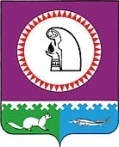 АДМИНИСТРАЦИЯ ГОРОДСКОГО ПОСЕЛЕНИЯ ОКТЯБРЬСКОЕОктябрьского района Ханты-Мансийского автономного округа - ЮгрыП О С Т А Н О В Л Е Н И Е «       » __________  2016 г. 			                  		                          	   № ___п.г.т. ОктябрьскоеО внесении изменений в постановлениеадминистрации городского поселенияОктябрьское от 27.11.2015 № 435«Об утверждении административного регламента предоставления муниципальной услуги по предварительному согласованию предоставления земельного участка, находящегося в муниципальной собственности городского поселения Октябрьское или государственная собственность на который не разграничена»В соответствии с Федеральным законом от 27.07.2010 № 210-ФЗ «Об организации предоставления государственных и муниципальных услуг», Федеральным законом от 01.12.2014 № 419-ФЗ «О внесении изменений в отдельные законодательные акты Российской Федерации по вопросам социальной защиты инвалидов в связи с ратификацией Конвенции о правах инвалидов», Уставом городского поселения Октябрьское, в целях приведения муниципального правового акта в соответствие с действующим законодательством, рассмотрев предложенный прокуратурой Октябрьского района модельный акт: 1. Внести следующие изменения в приложение к постановлению администрации городского поселения Октябрьское от 27.11.2015 № 435 «Об утверждении административного регламента предоставления муниципальной услуги по предварительному согласованию предоставления земельного участка, находящегося в муниципальной собственности городского поселения Октябрьское или государственная собственность на который не разграничена»:1.1. Пункт 1.3 дополнить абзацами следующего содержания:«Информация о месте нахождения, справочных телефонах, графике работы МАУ «Многофункциональный центр предоставления государственных и муниципальных услуг Октябрьского района (далее также – МФЦ, многофункциональный центр):МФЦ находится по адресу: Тюменская область, Ханты-Мансийский автономный округ - Югра, Октябрьский район, пгт. Октябрьское, ул. Ленина д. 11, второй этаж;телефоны для справок: 8 (34678) 2-13-53;адрес электронной почты: 017-0000@mfchmao.ru;график работы: понедельник, среда, пятница с 9-00 до 20-00; суббота с 9-00 до 15-00; воскресенье - выходной день;адрес официального сайта: http://mfchmao.ru/.».1.2. В пункте 2.2. после абзаца 2 дополнить абзацем следующего содержания: «За предоставлением муниципальной услуги заявитель может обратиться в МФЦ.».1.3. Пункт 2.16. дополнить абзацем следующего содержания:«Помещения для предоставления муниципальной услуги должны соответствовать требованиям законодательства Российской Федерации о социальной защите инвалидов с целью обеспечения доступности инвалидов к получению муниципальной услуги.Помещения для предоставления муниципальной услуги размещаются преимущественно на нижних этажах зданий. Вход и выход из помещения для предоставления муниципальной услуги оборудуются: пандусами, расширенными проходами, тактильными полосами по путям движения, позволяющими обеспечить беспрепятственный доступ инвалидов; соответствующими указателями с автономными источниками бесперебойного питания; контрастной маркировкой ступеней по пути движения; информационной мнемосхемой (тактильной схемой движения); тактильными табличками с надписями, дублированными шрифтом Брайля. Лестницы, находящиеся по пути движения в помещение для предоставления муниципальной услуги оборудуются: тактильными полосами; контрастной маркировкой крайних ступеней; поручнями с двух сторон, с тактильными полосами, нанесенными на поручни, с тактильно-выпуклым шрифтом и шрифтом Брайля с указанием этажа; тактильными табличками с указанием этажей, дублированными шрифтом Брайля. Прием заявителей осуществляется в специально выделенных для предоставления муниципальной услуги помещениях и залах обслуживания (информационных залах) - местах предоставления муниципальной услуги. Места предоставления муниципальной услуги должны соответствовать требованиям к местам обслуживания маломобильных групп населения, к внутреннему оборудованию и устройствам в помещении, к санитарно-бытовым помещениям для инвалидов, к путям движения в помещении и залах обслуживания, к лестницам и пандусам в помещении, к лифтам, подъемным платформам для инвалидов, к аудиовизуальным и информационным системам, доступным для инвалидов.».2. Обнародовать настоящее постановление путем размещения в общедоступных местах, на официальном сайте городского поселения Октябрьское сети «Интернет».3. Постановление вступает в силу после его официального обнародования.4. Контроль за выполнением данного постановления оставляю за собой.Глава городского поселения Октябрьское                                                          В.В. Сенченков